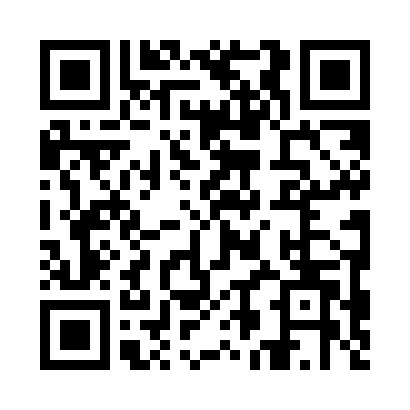 Prayer times for Adhlakho, PakistanMon 1 Apr 2024 - Tue 30 Apr 2024High Latitude Method: Angle Based RulePrayer Calculation Method: University of Islamic SciencesAsar Calculation Method: ShafiPrayer times provided by https://www.salahtimes.comDateDayFajrSunriseDhuhrAsrMaghribIsha1Mon4:556:1412:273:576:418:002Tue4:536:1212:273:576:428:013Wed4:526:1112:273:576:428:014Thu4:516:1012:263:576:438:025Fri4:506:0912:263:576:438:036Sat4:486:0812:263:576:448:037Sun4:476:0712:253:576:448:048Mon4:466:0612:253:576:458:059Tue4:456:0512:253:576:458:0510Wed4:446:0412:253:566:468:0611Thu4:426:0312:243:566:468:0712Fri4:416:0212:243:566:478:0713Sat4:406:0112:243:566:478:0814Sun4:396:0012:243:566:488:0915Mon4:375:5812:233:566:488:1016Tue4:365:5712:233:566:498:1017Wed4:355:5612:233:556:508:1118Thu4:345:5512:233:556:508:1219Fri4:335:5412:223:556:518:1320Sat4:325:5412:223:556:518:1321Sun4:305:5312:223:556:528:1422Mon4:295:5212:223:556:528:1523Tue4:285:5112:223:556:538:1624Wed4:275:5012:213:546:538:1625Thu4:265:4912:213:546:548:1726Fri4:255:4812:213:546:558:1827Sat4:245:4712:213:546:558:1928Sun4:235:4612:213:546:568:2029Mon4:215:4512:213:546:568:2030Tue4:205:4512:213:536:578:21